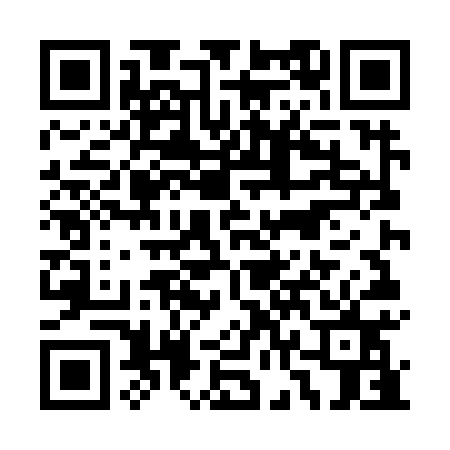 Prayer times for Aguas de Moura, PortugalMon 1 Apr 2024 - Tue 30 Apr 2024High Latitude Method: Angle Based RulePrayer Calculation Method: Muslim World LeagueAsar Calculation Method: HanafiPrayer times provided by https://www.salahtimes.comDateDayFajrSunriseDhuhrAsrMaghribIsha1Mon5:487:191:386:087:599:242Tue5:477:181:386:097:599:253Wed5:457:161:386:108:009:264Thu5:437:141:386:108:019:275Fri5:417:131:376:118:029:296Sat5:407:111:376:118:039:307Sun5:387:101:376:128:049:318Mon5:367:081:366:138:059:329Tue5:347:071:366:138:069:3310Wed5:327:051:366:148:079:3511Thu5:317:041:366:148:089:3612Fri5:297:021:356:158:099:3713Sat5:277:011:356:168:109:3814Sun5:257:001:356:168:119:3915Mon5:246:581:356:178:129:4116Tue5:226:571:346:178:139:4217Wed5:206:551:346:188:149:4318Thu5:186:541:346:188:159:4419Fri5:176:531:346:198:169:4620Sat5:156:511:346:198:179:4721Sun5:136:501:336:208:189:4822Mon5:126:481:336:218:199:5023Tue5:106:471:336:218:199:5124Wed5:086:461:336:228:209:5225Thu5:066:441:336:228:219:5326Fri5:056:431:326:238:229:5527Sat5:036:421:326:238:239:5628Sun5:016:411:326:248:249:5729Mon5:006:391:326:248:259:5930Tue4:586:381:326:258:2610:00